Home based and part time opportunity in Southwest Missouri/Benton County For Sale. Sale includes 5 vending machines in all; 3 machines with entrée attachments, 2 without entrée attachments. Place the machines and collect the money. Part time business perfect for student or retiree. Purchased new in 2014Low maintenanceEasy to use: accepts cash, debit/creditMachines monitored by WifiHealthy Snack optionsAssets:             FF&E Value:  $      16,500  (Included in Asking Price)     Inventory Value:  $            500  (Included in Asking Price)Price: $12,500For more information contact John Green at 479-236-9759John.green@cbiteam.com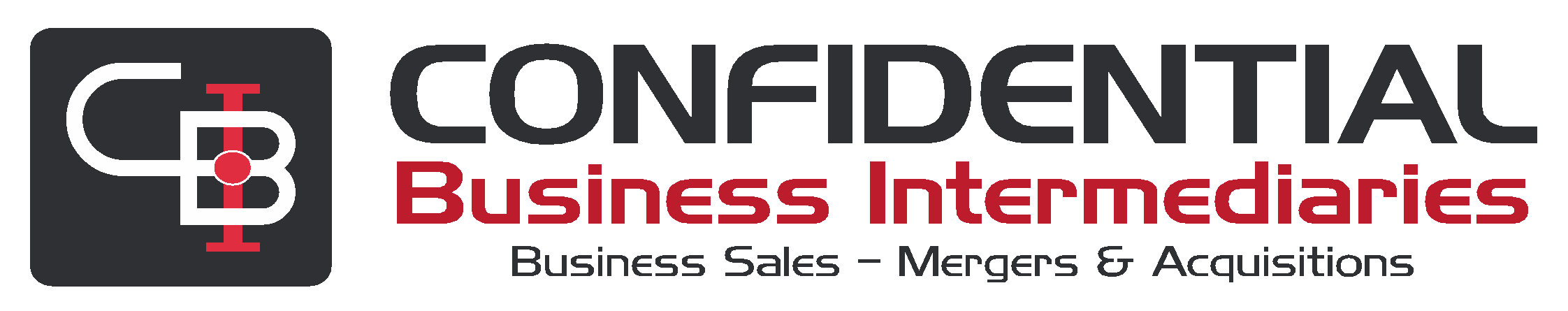 Confidentially helping people sell & buy businesses.www.cbiteam.com | www.bizbuy.cbiteam.com